XXIII TRAVESÍA PLAYA DE PONIENTEDomingo 13 agosto de 2017 a las 12:30CATEGORÍA	MASCULINO	FEMENINOMenores 	2000 a 2004	2000 a 2004Mayores	1999 a 1986	1999 a 1986Máster A	1985 a 1968	1985 a 1968Máster 50	1967 anteriores	1967 anterioresIPARTICIPACIÓN: Prueba abierta para todos los aficionados a la natación estén o no federados.IMPORTE: Cuota inscripción de 10€ INSCRIPCIONES: La inscripción deberá realizarse en la web www.ciudaddegijon.org y correo electrónico a la dirección ciudaddegijon@telecable.es o al teléfono 670 631 176 indicando para cada participante el número de licencia y club en caso de estar federado, nombre, apellidos, año de nacimiento, autorización del tutor en caso de ser menor.Todas las inscripciones deberán estar en poder del club organizador dos días antesRecogida de gorros en la SALIDA / META hasta las 12:00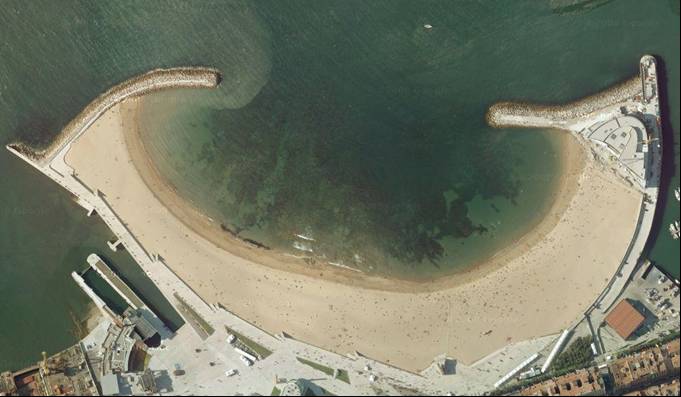 RECORRIDO: Distancia 1.200 metros en color amarillo. 